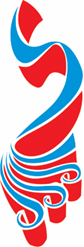 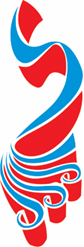 編號